New Course Proposal Form[x]	Undergraduate Curriculum Council  [ ]	Graduate CouncilSigned paper copies of proposals submitted for consideration are no longer required. Please type approver name and enter date of approval.  Email completed proposals to curriculum@astate.edu for inclusion in curriculum committee agenda. 1. Contact Person (Name, Email Address, Phone Number)2. Proposed Starting Term and Bulletin Year3. Proposed Course Prefix and Number (Confirm that number chosen has not been used before. For variable credit courses, indicate variable range. Proposed number for experimental course is 9. )4. Course Title – if title is more than 30 characters (including spaces), provide short title to be used on transcripts.  Title cannot have any symbols (e.g. slash, colon, semi-colon, apostrophe, dash, and parenthesis).  Please indicate if this course will have variable titles (e.g. independent study, thesis, special topics).5. Brief course description (40 words or fewer) as it should appear in the bulletin.6. Prerequisites and major restrictions.  (Indicate all prerequisites. If this course is restricted to a specific major, which major. If a student does not have the prerequisites or does not have the appropriate major, the student will not be allowed to register). 	Are there any prerequisites?   NOIf yes, which ones?  Why or why not?  	Is this course restricted to a specific major?  NOIf yes, which major?	 7. Course frequency (e.g. Fall, Spring, Summer).    Not applicable to Graduate courses.8. Will this course be lecture only, lab only, lecture and lab, activity, dissertation, experiential learning, independent study, internship, performance, practicum, recitation, seminar, special problems, special topics, studio, student exchange, occupational learning credit, or course for fee purpose only (e.g. an exam)?  Please choose one.9. What is the grade type (i.e. standard letter, credit/no credit, pass/fail, no grade, developmental, or other [please elaborate])10.  	Is this course dual listed (undergraduate/graduate)?  NO11.  	Is this course cross listed?  NO(If it is, all course entries must be identical including course descriptions. Submit appropriate documentation for requested changes. It is important to check the course description of an existing course when adding a new cross listed course.)11.1 – If yes, please list the prefix and course number of cross listed course.11.2 –  	Are these courses offered for equivalent credit? Please explain.   12.  	Is this course in support of a new program?  NOa.    If yes, what program? 13.  	Does this course replace a course being deleted? NOa.    If yes, what course?14.  	Will this course be equivalent to a deleted course?   NOa.    If yes, which course?15.  	Has it been confirmed that this course number is available for use? YES	If no: Contact Registrar’s Office for assistance. 16.  	Does this course affect another program?  No. This approach to ethics is grounded firmly in the context of public administration, making it substantially different from other courses on ethics in the context of professions. The course is also very different than a directly philosophical approach to ethics.If yes, provide confirmation of acceptance/approval of changes from the Dean, Department Head, and/or Program Director whose area this affects.Course Details17. Outline (The course outline should be topical by weeks and should be sufficient in detail to allow for judgment of the content of the course.)18. Special features (e.g. labs, exhibits, site visitations, etc.)19. Department staffing and classroom/lab resources Will this require additional faculty, supplies, etc.?NO20.  	Does this course require course fees?  NO	If yes: please attach the New Program Tuition and Fees form, which is available from the UCC website.Course Justification21. Justification for course being included in program. Must include:	a. Academic rationale and goals for the course (skills or level of knowledge students can be expected to attain)How does the course fit with the mission established by the department for the curriculum?  If course is mandated by an accrediting or certifying agency, include the directive.c. Student population served. d. Rationale for the level of the course (lower, upper, or graduate).AssessmentRelationship with Current Program-Level Assessment Process22.  What is/are the intended program-level learning outcome/s for students enrolled in this course?  Where will this course fit into an already existing program assessment process? 23. Considering the indicated program-level learning outcome/s (from question #23), please fill out the following table to show how and where this course fits into the program’s continuous improvement assessment process. For further assistance, please see the ‘Expanded Instructions’ document available on the UCC - Forms website for guidance, or contact the Office of Assessment at 870-972-2989. 	(Repeat if this new course will support additional program-level outcomes) Course-Level Outcomes24. What are the course-level outcomes for students enrolled in this course and the associated assessment measures? (Repeat if needed for additional outcomes)Bulletin ChangesDEPARTMENT OF POLITICAL SCIENCE Political Science (POSC) POSC 1003. Introduction to Politics  GENERAL POLITICS. An introduction to the use of politics for the resolution of conflict in communities, nations, and the international system through the study of political concepts and relationships, with applications to current problems. Fall, Spring. POSC 1103. Making Connections in Politics and Law  An introduction to the study of law and politics for first year students making the transition to college life; satisfies credits requirement for a First Year Experience. Fall. POSC 1303. Introduction to Model United Nations COMPARATIVE POLITICS. Preparation for and participation in model United Nations. Fall, Spring. POSC 2103. Introduction to United States Government  AMERICAN POLITICS. The constitution, government, and politics of the United States. Fall, Spring, Summer. (ACTS#: PLSC 2003) POSC 3003. Introduction to Political Analysis  POLITICAL METHODOLOGY. Introduction to the discipline of political science, its subfields, and to the use of the social scientific method and logical inquiry. Fall. POSC 3033. Legal Research, Writing and Advocacy  PUBLIC LAW. Legal research and terminology, including research methodology. Development of research skills through use of legal research tools (law digests, encyclopedias, reporters, statutes, and other library materials), legal brief and memo writing and oral argumentation. Demand.POSC 3043. Judicial Process and Legal Reasoning  PUBLIC LAW. Introduction to administration of justice, including the effects of process on justice goals, due process, and fundamental fairness. Includes sources and foundations of U.S. law, common law 20th century legal movements, criminal, civil, administrative, and mediation/arbitration and statutory interpretation. Demand. POSC 3113. American Municipal Government  AMERICAN POLITICS. Types of governments in municipalities of the United States. Fall, Spring. POSC 3123. American Constitutional Law PUBLIC LAW. Constitutional theories as expounded in decisions of the Supreme Court since 1789. Questions such as the nature of law and political theories underlying Supreme Court decisions will be investigated. Fall. POSC 3133. Political Parties and Interest Groups  AMERICAN POLITICS. American political parties and interest groups. Spring. POSC 3143. State and Local Government  AMERICAN POLITICS. An examination of the powers and institutions and policies of state and local governments. Fall, Spring. POSC 3153. American Presidency  AMERICAN POLITICS. U.S. presidency and national executive processes in the American political system. Spring, even. POSC 3163. Black Politics  AMERICAN POLITICS. Exposes students to the variety of literature on Black people in American politics, political strategies and actions are the major themes. Spring, even. POSC 3173. Civil Liberties  PUBLIC LAW. Judicial and statutory interpretations of the fundamental liberties contained in the U.S. Constitution. Spring. POSC 3183. Criminal Law and the Constitution  PUBLIC LAW. An examination of state and federal police powers and how they are regulated by the Constitution and statutes. Fall, Spring, Summer. POSC 3193. Arkansas Government and Politics AMERICAN POLITICS. Introduction to Arkansas government and politics, focusing on the institutions of state government, Governor, General Assembly, Courts, and state politics, campaigns and elections, political parties, interest group activity, and selected policy issues facing state government in Arkansas. Spring. POSC 3203. Introduction to Comparative Politics  COMPARATIVE POLITICS. Surveys the field of comparative politics, with case studies of selected countries. Fall, odd. POSC 3213. African Political Systems  COMPARATIVE POLITICS. The government and politics of primarily sub-Saharan Africa, involves study of the people as well as their political institutions. Fall, even. POSC 3223. European Political Systems  COMPARATIVE POLITICS. A comparative analysis of major European political systems in terms of their pressure groups, political parties, and policy formation processes. Demand. POSC 3243. Religion and Politics COMPARATIVE POLITICS. A comparative study of religion and politics. Fall, odd. POSC 3303. Introduction to International Politics INTERNATIONAL POLITICS. Various approaches to the study of international politics. Fall, even. POSC 3413. Classical and Medieval Political Theory POLITICAL THEORY. Classical Greek and Christian forms of political theory. Fall, odd. POSC 3423. American Political Theory POLITICAL THEORY. An analytical study of American political theories from the precolonial era to the present and their impact upon our political institutions. Spring, odd.POSC 3433. Political Ideologies  POLITICAL THEORY. Contemporary political ideas and movements, including liberalism, conservatism, anarchism, fascism, communism, and nationalism. Fall, even. POSC 3453. Modern Political Theory  POLITICAL THEORY. Writings of modern political philosophers such as Machiavelli, Hobbes, and Rousseau. Spring.POSC 3503. Principles of Public Administration   PUBLIC ADMINISTRATION. Survey of the field of public administration and its problems. Spring. POSC 3513. Public Budgeting Process  PUBLIC ADMINISTRATION. The public budgeting processes of the United States and of Arkansas, administrative and political problems connected with raising and expending public revenues. Spring, even. POSC 3523 Administrative Ethics  PUBLIC ADMINISTRATION An exploration of ethics in the context of administration, utilizing a range of materials to illustrate ethical issues and thinking in administrative practice.POSC 4003. Special Topics Political Science Current subjects of interest in Political Science with appropriate subtitles. All special topics must be approved by the Department Chair. Demand. POSC 4113. American Legislative Process   AMERICAN POLITICS. Structure and organization of legislative bodies, with a detailed study of legislative processes. Spring, odd. POSC 4123. Women in Politics AMERICAN POLITICS. An examination of the interrelationship of gender, politics, and popular culture. Cross listed as WGS 4123. Spring, odd. POSC 4143. Public Opinion and Public Policy AMERICAN POLITICS. The function of public opinion in political systems, and methods for revealing public preferences; with principal focus on the US case. Dual listed as POSC 5143. Spring, odd. POSC 4153. Politics and Popular Culture by the Decade An analysis of the intersection of politics and popular culture for a particular decade, to be chosen by instructor. Fall even. POSC 4223. Middle Eastern Political Systems COMPARATIVE POLITICS. Major Middle Eastern political systems, with concentration on their common characteristics and major differences. Spring, odd. POSC 4233. Life Sex Death or Body Politics in Comparative Perspective. COMPARATIVE POLITICS. A cross-national study of policy and policy change with respect to state regulation of the body. Prerequisite: Completion of POSC 3003 or permission of the instructor. Spring, even. POSC 4313. International Organization INTERNATIONAL POLITICS. Development, structure, and politics of international organizations such as the United Nations. Fall, odd. POSC 4323. Foreign Policy Analysis INTERNATIONAL POLITICS. Theory, practice, and analysis of foreign policy, with a focus on the United States and an emphasis on contemporary issues and basic ideas governing American foreign policy. Prerequisite, POSC 1003 or POSC 2103. Dual-listed with POSC 5323. Spring, odd. POSC 4453. Analysis of Contemporary Political Theory POLITICAL THEORY. An analytical and theoretical examination of one or more theoretical political issues of the 20th and 21st centuries. Topics of analysis may include democracy, justice, community, political ethics, multiculturalism, or the theories of a particular political philosopher or school of political philosophy. Content will vary. Spring. POSC 4503. Public Policy, Politics and Power PUBLIC ADMINISTRATION Provides a framework for understanding the fundamentals of the American public policy making process, the political context in which it operates and the theories of power that affect it. Spring, odd. POSC 4513. Disaster Response Operation Management PUBLIC ADMINISTRATION. Roles and responsibilities of public managers and others within the National Incident Management System. May be credited toward Minor in Homeland Security and Disaster Preparedness. Fall-odd. POSC 4523. Public Personnel Administration  PUBLIC ADMINISTRATION. Policies, methods, and techniques utilized in public personnel. Fall. POSC 4533. Environmental Law and Administration PUBLIC ADMINISTRATION. Overview of current environmental law, its administration and enforcement. Demand. POSC 4553. HSDP Capstone PUBLIC ADMINISTRATION. Application of skills and knowledge gained in the minor to the analysis of a specific need or problem and the design of solutions. Teamwork among various specialties with the field. Permission of instructor required. Cross listed as DPEM 4553. Spring. POSC 480V. Readings in Political Science  READINGS IN POLITICAL SCIENCE. Independent readings for all advanced students regardless of major. Limited to three hours. Students must have consent of instructor and department chair. Fall, Spring, Summer.POSC 481V. Internships GENERAL POLITICS. Placement of students in community based and government agencies to provide a practical framework for applying the theoretical instruction of the classroom. Demand. DFor Academic Affairs and Research Use OnlyFor Academic Affairs and Research Use OnlyCIP Code:  Degree Code:[x]  New Course  or  [ ]Experimental Course (1-time offering)                   (Check one box) 
Department Curriculum Committee ChairCOPE Chair (if applicable) 
Department Chair: Head of Unit (If applicable)                          
College Curriculum Committee ChairUndergraduate Curriculum Council Chair 
College DeanGraduate Curriculum Committee ChairGeneral Education Committee Chair (If applicable)                         Vice Chancellor for Academic AffairsProgram-Level Outcome 1 (from question #23)Assessment MeasureAssessment TimetableWho is responsible for assessing and reporting on the results?The full department reviews the assessment process every term, and there is an open discourse about assessment results across several departmental committees.Outcome 1Which learning activities are responsible for this outcome?Assessment Measure Instructions Please visit http://www.astate.edu/a/registrar/students/bulletins/index.dot and select the most recent version of the bulletin. Copy and paste all bulletin pages this proposal affects below. Follow the following guidelines for indicating necessary changes. *Please note: Courses are often listed in multiple sections of the bulletin. To ensure that all affected sections have been located, please search the bulletin (ctrl+F) for the appropriate courses before submission of this form. - Deleted courses/credit hours should be marked with a red strike-through (red strikethrough)- New credit hours and text changes should be listed in blue using enlarged font (blue using enlarged font). - Any new courses should be listed in blue bold italics using enlarged font (blue bold italics using enlarged font)You can easily apply any of these changes by selecting the example text in the instructions above, double-clicking the ‘format painter’ icon   , and selecting the text you would like to apply the change to. 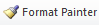 Please visit https://youtu.be/yjdL2n4lZm4 for more detailed instructions.